Employee Incident Report Template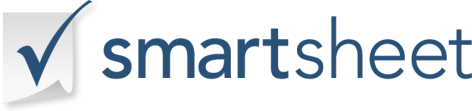 DISCLAIMERAny articles, templates, or information provided by Smartsheet on the website are for reference only. While we strive to keep the information up to date and correct, we make no representations or warranties of any kind, express or implied, about the completeness, accuracy, reliability, suitability, or availability with respect to the website or the information, articles, templates, or related graphics contained on the website. Any reliance you place on such information is therefore strictly at your own risk.REPORTED BY:DATE OF REPORT:TITLE / ROLE:INCIDENT NO.:EMPLOYEE INCIDENT INFORMATIONEMPLOYEE INCIDENT INFORMATIONEMPLOYEE INCIDENT INFORMATIONEMPLOYEE INCIDENT INFORMATIONEMPLOYEE INCIDENT INFORMATIONEMPLOYEE INCIDENT INFORMATIONEMPLOYEE INCIDENT INFORMATIONEMPLOYEE INCIDENT INFORMATIONEMPLOYEE INCIDENT INFORMATIONEMPLOYEE NAME:EMPLOYEE NAME:EMPLOYEE TITLE / ROLE:DATE OF INCIDENT:DATE OF INCIDENT:TIME OF INCIDENT:LOCATION:SPECIFIC AREA OF LOCATION:SPECIFIC AREA OF LOCATION:SPECIFIC AREA OF LOCATION:SPECIFIC AREA OF LOCATION:ADDITIONAL PERSON(S) INVOLVED:ADDITIONAL PERSON(S) INVOLVED:ADDITIONAL PERSON(S) INVOLVED:WITNESSES:WITNESSES:WITNESSES:INCIDENT DESCRIPTION INCLUDING ANY EVENTS LEADING TO OR IMMEDIATELY FOLLOWING THE INCIDENT:INCIDENT DESCRIPTION INCLUDING ANY EVENTS LEADING TO OR IMMEDIATELY FOLLOWING THE INCIDENT:INCIDENT DESCRIPTION INCLUDING ANY EVENTS LEADING TO OR IMMEDIATELY FOLLOWING THE INCIDENT:INCIDENT DESCRIPTION INCLUDING ANY EVENTS LEADING TO OR IMMEDIATELY FOLLOWING THE INCIDENT:INCIDENT DESCRIPTION INCLUDING ANY EVENTS LEADING TO OR IMMEDIATELY FOLLOWING THE INCIDENT:INCIDENT DESCRIPTION INCLUDING ANY EVENTS LEADING TO OR IMMEDIATELY FOLLOWING THE INCIDENT:INCIDENT DESCRIPTION INCLUDING ANY EVENTS LEADING TO OR IMMEDIATELY FOLLOWING THE INCIDENT:INCIDENT DESCRIPTION INCLUDING ANY EVENTS LEADING TO OR IMMEDIATELY FOLLOWING THE INCIDENT:INCIDENT DESCRIPTION INCLUDING ANY EVENTS LEADING TO OR IMMEDIATELY FOLLOWING THE INCIDENT:EMPLOYEE EXPLANATION OF EVENTS / CIRCUMSTANCES:EMPLOYEE EXPLANATION OF EVENTS / CIRCUMSTANCES:EMPLOYEE EXPLANATION OF EVENTS / CIRCUMSTANCES:EMPLOYEE EXPLANATION OF EVENTS / CIRCUMSTANCES:EMPLOYEE EXPLANATION OF EVENTS / CIRCUMSTANCES:EMPLOYEE EXPLANATION OF EVENTS / CIRCUMSTANCES:EMPLOYEE EXPLANATION OF EVENTS / CIRCUMSTANCES:EMPLOYEE EXPLANATION OF EVENTS / CIRCUMSTANCES:EMPLOYEE EXPLANATION OF EVENTS / CIRCUMSTANCES:RESULTING ACTION EXECUTED, PLANNED, OR RECOMMENDED:RESULTING ACTION EXECUTED, PLANNED, OR RECOMMENDED:RESULTING ACTION EXECUTED, PLANNED, OR RECOMMENDED:RESULTING ACTION EXECUTED, PLANNED, OR RECOMMENDED:RESULTING ACTION EXECUTED, PLANNED, OR RECOMMENDED:RESULTING ACTION EXECUTED, PLANNED, OR RECOMMENDED:RESULTING ACTION EXECUTED, PLANNED, OR RECOMMENDED:RESULTING ACTION EXECUTED, PLANNED, OR RECOMMENDED:RESULTING ACTION EXECUTED, PLANNED, OR RECOMMENDED:EMPLOYEE NAME:EMPLOYEE SIGNATURE:DATE:REPORTING STAFF NAME:REPORTING STAFF SIGNATURE:DATE: HR REP NAME:HR REP SIGNATURE:DATE: